§8552.  Alzheimer special care program disclosure1.  Disclosure required.  An entity that offers to provide or provides care for individuals with Alzheimer's disease or a related disorder through an Alzheimer special care program shall disclose the form of care or treatment it provides that distinguishes it as being especially applicable to or suitable for those individuals.  The disclosure must be made to the department and to any individual seeking placement within an Alzheimer special care program or the individual's guardian or other responsible party.  The department shall examine and verify the accuracy of all disclosures as part of an entity's license renewal procedure.[PL 1995, c. 205, §1 (NEW).]2.  Disclosure content.  The disclosure required under subsection 1 must explain the additional care provided in the Alzheimer special care program and include at a minimum:A.  The program's written statement of its philosophy and mission that reflect the needs of individuals with dementia;  [PL 2009, c. 299, Pt. A, §5 (AMD).]B.  The process and criteria for placement in, or transfer or discharge from the program;  [PL 1995, c. 205, §1 (NEW).]C.  The process used for the assessment and establishment of a plan of care and its implementation, including the methods by which the plan of care evolves and remains responsive to changes in an individual's condition;  [PL 1995, c. 205, §1 (NEW).]D.  The program's staff training and continuing education practices;  [PL 1995, c. 205, §1 (NEW).]E.  Documentation of the program's physical environment and design features appropriate to support the functioning of cognitively impaired adult individuals;  [PL 1995, c. 205, §1 (NEW).]F.  The frequency and types of individuals' activities provided by the program;  [PL 1995, c. 205, §1 (NEW).]G.  A description of family involvement and the availability of family support programs;  [PL 1995, c. 205, §1 (NEW).]H.  An itemization of the costs of care and any additional fees; and  [PL 1995, c. 205, §1 (NEW).]I.  A description of security measures provided by the facility.  [PL 1995, c. 205, §1 (NEW).][PL 2009, c. 299, Pt. A, §5 (AMD).]SECTION HISTORYPL 1995, c. 205, §1 (NEW). PL 2009, c. 299, Pt. A, §5 (AMD). The State of Maine claims a copyright in its codified statutes. If you intend to republish this material, we require that you include the following disclaimer in your publication:All copyrights and other rights to statutory text are reserved by the State of Maine. The text included in this publication reflects changes made through the First Regular and First Special Session of the 131st Maine Legislature and is current through November 1. 2023
                    . The text is subject to change without notice. It is a version that has not been officially certified by the Secretary of State. Refer to the Maine Revised Statutes Annotated and supplements for certified text.
                The Office of the Revisor of Statutes also requests that you send us one copy of any statutory publication you may produce. Our goal is not to restrict publishing activity, but to keep track of who is publishing what, to identify any needless duplication and to preserve the State's copyright rights.PLEASE NOTE: The Revisor's Office cannot perform research for or provide legal advice or interpretation of Maine law to the public. If you need legal assistance, please contact a qualified attorney.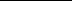 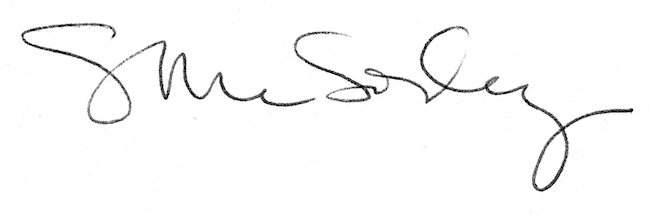 